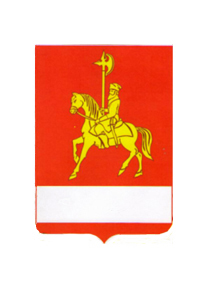 АДМИНИСТРАЦИЯ КАРАТУЗСКОГО РАЙОНАПОСТАНОВЛЕНИЕ25.02.2016                                                   с. Каратузское                                                                № 96-пО внесении изменений в постановление администрации Каратузского района от 17.08.2015 № 520-п «Об утверждении административного регламента предоставления муниципальной услуги «Выдача разрешения на ввод объекта в эксплуатацию»В целях приведения постановления администрации Каратузского района от 17.08.2015 № 520-п «Об утверждении административного регламента предоставления муниципальной услуги «Выдача разрешения на ввод объекта в эксплуатацию» в соответствие с действующим законодательством, руководствуясь ст. 26-28 Устава муниципального образования «Каратузский район», ПОСТАНОВЛЯЮ:1. Внести в приложение к постановлению администрации Каратузского района от 17.08.2015 № 520-п «Об утверждении административного регламента предоставления муниципальной услуги «Выдача разрешения на ввод объекта в эксплуатацию» следующие изменения:1.1. В разделе 2 «Стандарт предоставления муниципальной услуги»:1.1.1. Пункт 2.2. изменить и изложить в следующей редакции:«2.2. Предоставление муниципальной услуги осуществляется администрацией Каратузского района (далее – администрация). Ответственным исполнителем муниципальной услуги является ведущий специалист –  архитектор отдела ЖКХ, транспорта, строительства и связи.Место нахождения: 662850, Красноярский край, Каратузский район,  с. Каратузское, Советская 21, каб. №210.Почтовый адрес: 662850, Красноярский край, Каратузский район, с. Каратузское, Советская 21, каб. №21.0Приёмные дни: понедельник - пятницаГрафик работы: с 8.00 до 17.00 (обеденный перерыв с 12.00 до 13.00)Телефон: 8(39137)22-3-95, факс: 8(39137)21-7-04, адрес электронной почты l.maisner@mail.ru.Информацию по процедуре предоставления муниципальной услуги можно получить у ведущего специалиста – архитектора отдела ЖКХ, транспорта, строительства и связи, ответственного за предоставление муниципальной услуги.».1.1.2. Пункт 2.3 изменить и изложить в следующей редакции:«2.3. Получателем муниципальной услуги является застройщик – физическое или юридическое лицо, обеспечивающее на принадлежащем ему земельном участке или на земельном участке иного правообладателя (которому при осуществлении бюджетных инвестиций в объекты капитального строительства государственной (муниципальной) собственности органы государственной власти (государственные органы), Государственная корпорация по атомной энергии «Росатом», Государственная корпорация по космической деятельности «Роскосмос», органы управления государственными внебюджетными фондами или органы местного самоуправления передали в случаях, установленных бюджетным законодательством Российской Федерации, на основании соглашений свои полномочия государственного (муниципального) заказчика) строительство, реконструкцию, капитальный ремонт объектов капитального строительства, а также выполнение инженерных изысканий, подготовку проектной документации для их строительства, реконструкции, капитального ремонта (далее – заявитель).От имени заявителя могут выступать физические лица, имеющие право в соответствии с законодательством Российской Федерации либо в силу наделения их заявителем в порядке, установленном законодательством Российской Федерации, полномочиями выступать от его имени (далее – заявители)».1.1.3. В пункте 2.5 слова «30 календарных дней» заменить словами «10 дней».1.1.4. В пункте 2.7 слова «приложение № 2» заменить словами «приложение № 1».1.1.5. В пункте 2.8:1.1.5.1. Подпункт 9 изменить и изложить в следующей редакции:«9) заключение органа государственного строительного надзора (в случае, если предусмотрено осуществление государственного строительного надзора) о соответствии построенного, реконструированного объекта капитального строительства требованиям технических регламентов и проектной документации, в том числе требованиям энергетической эффективности и требованиям оснащенности объекта капитального строительства приборами учета используемых энергетических ресурсов, заключение федерального государственного экологического надзора в случаях, предусмотренных частью 7 статьи 54 Градостроительного Кодекса Российской Федерации;»1.1.5.2. Дополнить подпунктом 12 следующего содержания:«12) акт приемки выполненных работ по сохранению объекта культурного наследия, утвержденный соответствующим органом охраны объектов культурного наследия, определенным Федеральным законом от 25 июня 2002 года N 73-ФЗ «Об объектах культурного наследия (памятниках истории и культуры) народов Российской Федерации», при проведении реставрации, консервации, ремонта этого объекта и его приспособления для современного использования».1.1.6. Подпункт 2 пункта 2.11 изменить и изложить в следующей редакции:«2) несоответствие объекта капитального строительства требованиям градостроительного плана земельного участка или в случае строительства, реконструкции, капитального ремонта линейного объекта требованиям проекта планировки территории и проекта межевания территории»1.2. В разделе 3 «Состав, последовательность и сроки выполнения административных процедур, требования к порядку их выполнения, в том числе особенности выполнения административных процедур в электронной форме»:1.2.1. В пункте 3.4:1.2.1.1. В абзаце 2 слова «специалист отдела строительства и ЖКХ (Главный специалист-главный архитектор)» заменить словами « специалист отдела ЖКХ, транспорта, строительства и связи (ведущий специалист – архитектор)».1.2.1.2. В абзаце 3 слова «Главой администрации (заместителем главы администрации)» заменить словами «Главой района (заместителем главы района)».1.2.2. В абзаце 2 пункта 3.7.1 слова «отдел строительства и ЖКХ» заменить словами «отдел ЖКХ, транспорта, строительства и связи».1.3. В разделе 4 «Формы контроля за исполнением административного регламента»:в пункте 4.1 слова «начальником отдела строительства и ЖКХ» заменить словами «начальником отдела ЖКХ, транспорта, строительства и связи».1.4. В приложении № 1 к административному регламенту Администрации Каратузского района по предоставлению муниципальной услуги «Выдача разрешений на ввод объекта в эксплуатацию»:в преамбуле слова «Главе администрации Каратузского района» заменить словами «Главе Каратузского района».1.5. Приложения № 2-4 к административному регламенту Администрации Каратузского района по предоставлению муниципальной услуги по выдаче разрешений на ввод объекта в эксплуатацию признать утратившими силу.1.6. Приложения № 5-6 к административному регламенту Администрации Каратузского района по предоставлению муниципальной услуги по выдаче разрешений на ввод объекта в эксплуатацию считать приложениями № 2-3 соответственно.2. Контроль по исполнению настоящего постановления возложить на   В.А. Дулова, заместителя главы района по оперативным вопросам, строительству и ЖКХ.3. Опубликовать постановление на официальном сайте администрации Каратузского района с адресом в информационно-телекоммуникационной сети Интернет - www.karatuzraion.ru.4. Постановление вступает в силу в день, следующий за днем его официального опубликования в периодическом печатном издании Вести муниципального образования «Каратузский район».И.о. главы района                                                                               Е.И. ТетюхинАДМИНИСТРАЦИЯ КАРАТУЗСКОГО РАЙОНАПОСТАНОВЛЕНИЕ25.02.2016                                                     с. Каратузское                                                           № 97-пО внесении изменений в постановление администрации Каратузского района от 17.08.2015 № 519-п «Об утверждении административного регламента предоставления муниципальной услуги «Подготовка, утверждение и выдача градостроительного плана земельного участка»В целях приведения постановления администрации Каратузского района от 17.08.2015 № 519-п «Об утверждении административного регламента предоставления муниципальной услуги «Подготовка, утверждение и выдача градостроительного плана земельного участка» в соответствие с действующим законодательством, руководствуясь ст. 26-28 Устава муниципального образования «Каратузский район», ПОСТАНОВЛЯЮ:1. Внести в приложение к постановлению администрации Каратузского района от 17.08.2015 № 519-п «Об утверждении административного регламента предоставления муниципальной услуги «Подготовка, утверждение и выдача градостроительного плана земельного участка» следующие изменения:1.1. В разделе 2 «Стандарт предоставления муниципальной услуги»:1.1.1. Пункт 2.2 изменить и изложить в следующей редакции:«2.2. Предоставление муниципальной услуги осуществляется администрацией Каратузского района (далее – администрация). Ответственным исполнителем муниципальной услуги является ведущий специалист – архитектор отдела ЖКХ, транспорта,  строительства и связи.Место нахождения: 662850, Красноярский край, Каратузский район, с. Каратузское, Советская 21, каб. №210.Почтовый адрес: 662850, Красноярский край, Каратузский район,  с. Каратузское, Советская 21, каб. № 210.Приёмные дни: понедельник – пятница.График работы: с 8.00 до 17.00 (обеденный перерыв с 12.00 до 13.00)Телефон: 8(39137)22-3-95, факс: 8(39137)21-7-04 адрес электронной почты l.maisner@mail.ru;Информацию по процедуре предоставления муниципальной услуги можно получить у специалиста, ответственного за предоставление муниципальной услуги.».1.1.2. Подпункт 2 пункта 2.8 изменить и изложить в следующей редакции:«2) отсутствие в государственном кадастре недвижимости сведений о местоположении границ земельных участков».1.1.3. В абзаце 3 слова «В течение 30 рабочих дней» изменить на слова «В течение 30 дней».1.2. В разделе 3 «Состав, последовательность и сроки выполнения административных процедур, требования к порядку их выполнения, в том числе особенности выполнения административных процедур в электронной форме»:1.2.1. В пункте 3.4 слова «главного специалиста-главного архитектора отдела строительства и ЖКХ администрации Каратузского района» заменить словами «ведущего специалиста-архитектора отдела ЖКХ, транспорта, строительства и связи администрации Каратузского района».1.2.2. В пункте 3.4 слова «Главой администрации (заместителем главы администрации)» заменить словами « Главой района (заместителем главы района)».1.3. В разделе 4 «Формы контроля за исполнением административного регламента»:1.3.1. В пункте 4.1 слова «отдела строительства и ЖКХ администрации Каратузского района» заменить словами «отдела ЖКХ, транспорта, строительства и связи администрации Каратузского района».1.4. В приложении № 1 к административному регламенту:в преамбуле слова «Главе администрации Каратузского района» заменить словами «Главе Каратузского района».1.5. Приложение № 2 к административному регламенту изложить в новой редакции согласно приложению к настоящему постановлению.2. Контроль по исполнению настоящего постановления возложить на   В.А. Дулова, заместителя главы района по оперативным вопросам, строительству и ЖКХ.3. Опубликовать постановление на официальном сайте администрации Каратузского района с адресом в информационно-телекоммуникационной сети Интернет - www.karatuzraion.ru.4. Постановление вступает в силу в день, следующий за днем его официального опубликования в периодическом печатном издании Вести муниципального образования «Каратузский район».И.о. главы района 			              Е.И. ТетюхинПриложение к постановлению администрации Каратузского района от 25.02.2016 №97-пПриложение 2 к административному регламентуБЛОК-СХЕМА ПОСЛЕДОВАТЕЛЬНОСТИ ВЫПОЛНЕНИЯ АДМИНИСТРАТИВНЫХ ПРОЦЕДУР ПО ИСПОЛНЕНИЮ МУНИЦИПАЛЬНОЙ УСЛУГИ «ПОДГОТОВКА, УТВЕРЖДЕНИЕ И ВЫДАЧА ГРАДОСТРОИТЕЛЬНОГО ПЛАНА ЗЕМЕЛЬНОГО УЧАСТКААДМИНИСТРАЦИЯ КАРАТУЗСКОГО РАЙОНАПОСТАНОВЛЕНИЕ24.02.2016                                                     с. Каратузское                                                               № 94-пОб утверждении плана подготовки документов стратегического планирования муниципального образования «Каратузский район»В соответствии со статьями 6, 39, частью 1 статьи 47 Федерального закона от 28 июня 2014 года № 172-ФЗ «О стратегическом планировании в Российской Федерации», Бюджетным кодексом Российский Федерации, Федеральным законом от 06.10.2003 № 131-ФЗ «Об общих принципах организации местного самоуправления в Российской Федерации», руководствуясь статьей 28 Устава муниципального образования «Каратузский район», ПОСТАНОВЛЯЮ:1.Утвердить план мероприятий  по подготовке документов стратегического планирования согласно приложению.2. Руководителям управлений, начальникам отделов администрации  района обеспечить исполнение плана, утвержденного пунктом 1 настоящего постановления.3. Контроль за исполнением настоящего постановления возложить на заместителя главы района по финансам, экономике – руководителя финансового управления администрации района Е.С. Мигла.4. Постановление вступает в силу в день, следующий за днем его официального опубликования в периодическом издании «Вести муниципального образования «Каратузский район».И.о. главы района                                                                               Е.И. ТетюхинПланподготовки документов стратегического планированияКаратузского районаАДМИНИСТРАЦИЯ КАРАТУЗСКОГО РАЙОНА                                                ПОСТАНОВЛЕНИЕ24.02.2016                             с. Каратузское                                                 № 93-пОб утверждении Порядка разработки, корректировки, осуществления мониторинга и контроля реализации Стратегии социально-экономического развития муниципального образования «Каратузский район» до 2030 годаВ соответствии с  частью 2 статьи 39, пунктом 3 части 5 статьи 40 и пунктом 3 статьи 42  Федерального закона от 28 июня 2014 года № 172-ФЗ «О стратегическом планировании в Российской Федерации», руководствуясь статьей 28 Устава муниципального образования «Каратузский район», ПОСТАНОВЛЯЮ:1. Утвердить Порядок разработки, корректировки, осуществления мониторинга и контроля реализации Стратегии социально-экономического развития муниципального образования «Каратузский район» до 2030 года согласно приложению.2.  Контроль за исполнением настоящего постановления возложить на заместителя главы района по финансам, экономике – руководителя финансового управления администрации района Е.С. Мигла.3. Постановление вступает в силу в день, следующий за днем его официального опубликования в периодическом издании «Вести муниципального образования «Каратузский район».И.о. главы района                                                                               Е.И. Тетюхин                                               Порядокразработки, корректировки, осуществления мониторинга и контроля реализации Стратегии социально-экономического развития муниципального образования «Каратузский район» до 2030 года                                        1. Общие положения Настоящий Порядок определяет основные положения разработки и корректировки, осуществления мониторинга и контроля реализации стратегии социально-экономического развития муниципального образования «Каратузский район» (далее - Стратегия).Стратегия является документом стратегического планирования, определяющим приоритеты, цели и задачи социально-экономического развития Каратузского района, меры по их достижению и решению на долгосрочный период.Стратегия разрабатывается в целях определения приоритетов, целей и задач социально-экономического развития Каратузского района  на долгосрочный период, согласованных с приоритетами и целями социально-экономического развития Красноярского края.Стратегия разрабатывается и корректируется на основе законов Красноярского края, актов Губернатора Красноярского края, Правительства Красноярского края и органов исполнительной власти Красноярского края  и муниципальных правовых актов, содержащих основные направления и цели социально-экономической политики, социально-экономического развития, приоритеты и цели регионального развития, муниципального развития, а также с учетом прогноза социально-экономического развития.Порядок разработки стратегии включает следующие этапы:принятие решения о разработке стратегии и формирование проекта стратегии;обсуждение проекта стратегии;согласование и утверждение стратегии.Стратегия включает основные разделы:оценку текущей социально-экономической ситуации и степени достижения целей социально-экономического развития Каратузского района;приоритеты, цели, задачи и направления социально-экономической политики Каратузского района;развитие основных отраслей социально-экономического развития Каратузского района;ожидаемые результаты реализации стратегии;основные направления, мероприятия, механизмы и этапы реализации стратегии социально-экономического развития  муниципального образования «Каратузский район»;оценку финансовых ресурсов, необходимых для реализации стратегии.Стратегия разрабатывается на период, не превышающий периода, на который разрабатывается прогноз социально-экономического развития Каратузского района на долгосрочный период. В разработке Стратегии принимают участие органы местного самоуправления Каратузского района и заинтересованные участники стратегического планирования в части их компетенции. Для разработки Стратегии могут привлекаться представители бизнес - сообщества, депутаты, граждане, социальные, профсоюзные и иные организации с учетом требований законодательства Российской Федерации о государственной, коммерческой, служебной и иной охраняемой законом тайне.Ответственным за разработку Стратегии  является администрация Каратузского района (далее - администрация).Администрация при разработке, корректировке, осуществлении мониторинга и контроля реализации Стратегии:1.11.1. организует разработку Стратегии;1.11.2 координирует работу и обеспечивает информационное взаимодействие органов местного самоуправления, других заинтересованных участников стратегического планирования при разработке Стратегии;1.11.3 обеспечивает процессы согласования и общественного обсуждения Стратегии;1.11.4 вносит необходимые корректировки в Стратегию;1.11.5 осуществляет мониторинг реализации Стратегии;1.11.6 предоставляет в Каратузский районный Совет депутатов ежегодный отчет о  реализации Стратегии.2. Разработка, корректитровка, морниторинг и контроль реализации СтратегииРешение о разработке стратегии принимается Главой Каратузского района путем издания постановления.Отдел экономического развития администрации района совместно с управлениями и отделами администрации  района, главами   поселений подготавливает план мероприятий по разработке Стратегии, предусматривающий сроки подготовки отдельных разделов Стратегии с указанием ответственных исполнителей, проекта Стратегии в целом, в том числе согласования и общественного обсуждения проекта Стратегии.На основании плана мероприятий по разработке Стратегии отдел экономического развития администрации  района  организует работу, направляет запросы о представлении информации, необходимой для подготовки проекта Стратегии заинтересованным участникам стратегического планирования по подготовке проекта Стратегии.На основе поступившей информации,  отдел экономического развития  администрации  района подготавливает проект  Стратегии, в срок, не превышающий 10 месяцев со дня начала разработки стратегии.2.5 При необходимости создается рабочая группа по разработке проекта Стратегии (далее - рабочая группа), состав которой утверждается постановлением Администрации района.В состав рабочей группы включаются специалисты администрации района, депутаты районного Совета, представители бизнес-сообщества,  главы поселений, координационный совет предпринимателей, представители общественных, партийных, профсоюзных и иных организаций.Обеспечение деятельности рабочей группы осуществляет администрация.В период разработки Стратегии с целью обеспечения открытости и доступности информации об основных ее положениях проект Стратегии размещается на официальном сайте Администрации в информационно - телекоммуникационной сети «Интернет» (далее - официальный сайт) не позднее, чем за один месяц до срока его утверждения.2.9 При размещении проекта Стратегии в сети «Интернет» указывается следующая информация:срок начала и завершения процедуры проведения общедоступного обсуждения проекта Стратегии, составляющий тридцать календарных дней;юридический адрес и электронный адрес администрации района, контактные данные сотрудника администрации района, ответственного за свод предложений и замечаний;порядок направления предложений и замечаний к проекту Стратегии;требования к предложениям и замечаниям граждан.Администрация размещает на официальном сайте проект Стратегии, проект плана мероприятий, а также информацию, указанную в пункте 2.9, не позднее, чем за 3 календарных дня до начала проведения общественного обсуждения.Предложения и замечания к проекту Стратегии носят рекомендательный характер. 2.10 В течение 20 календарных дней со дня размещения проекта Стратегии на официальном сайте администрации района, проводятся публичные слушания по проекту Стратегии, участие в которых принимают жители Каратузского района,   заинтересованные участники стратегического планирования.2.11 На основе предложений и замечаний, поступивших в ходе общественного обсуждения, в течение 14 календарных дней, отдел экономического развития  администрации  района дорабатывает проект Стратегии и направляет его на согласование Главе  района, Каратузскому районному Совету депутатов и заинтересованным участникам стратегического планирования.2.12 Согласованный и доработанный проект Стратегии направляется Главе района на  утверждение.2.13 Мониторинг и контроль реализации Стратегии осуществляется отделом экономического развития администрации района на основе данных официального статистического наблюдения, ежегодных отчетов о реализации основных направлений деятельности Главы  района,  а также иной информации, предоставляемой отделами администрации района в соответствии с их сферой ведения.2.14 При необходимости администрацией Каратузского района по итогам рассмотрения информации по реализации Стратегии, принимаются решения о корректировке Стратегии.АДМИНИСТРАЦИЯ КАРАТУЗСКОГО РАЙОНАПОСТАНОВЛЕНИЕ24.02.2016                                                     с. Каратузское                                                              № 92-пО начале работы  розничного рынка и проведении традиционного праздника – народного гуляния «Широкая масленица» в Каратузском районеВ связи с  проведением  праздничного  мероприятия,  посвященного началу работы  районного розничного рынка  и  народного гуляния «Широкая масленица»,  ПОСТАНОВЛЯЮ:  	1. Провести праздничное  мероприятие,  посвященное началу работы   районного розничного рынка  и  народное гуляние «Широкая масленица», 13 марта 2016 года в 10.00 часов по адресу с. Каратузское, рыночная площадь по ул. Ленина. 	2. Для организации и проведения  данного мероприятия утвердить организационный комитет  (Приложение №1).3.  Утвердить план организационных  мероприятий  (Приложение № 2).4. Отделу культуры, молодежной политики, физкультуры и спорта  (Гуркова Е.С.) совместно с МБУК «Каратузский сельский культурно-досуговый центр «Спутник» (Антинг С.Е.)  в  срок  до 1 марта  2016 года  разработать сценарий  районного праздничного  мероприятия.5. Рекомендовать главам сельских поселений Каратузского района принять активное участие в проведении данного праздничного мероприятия.	6. Рекомендовать начальнику ОП №2 МО МВД РФ «Курагинский» (Бондарь А.В.) обеспечить    порядок и  безопасность  во время проведения данного праздничного мероприятия. 	7. Отделу сельского хозяйства администрации района (Дмитриев В.В.) обеспечить участие сельхозпроизводителей   всех форм собственности, крестьянско-фермерских хозяйств,  кооперативов, личных подсобных хозяйств жителей сёл, предпринимателей района, занимающихся переработкой и реализацией сельскохозяйственной продукции в работе торговых точек.	8. Контроль за  исполнением настоящего постановления возложить на Тетюхина Е.И., заместителя главы района по сельскому хозяйству, производству и  имущественным  вопросам.9. Постановление вступает в силу в день, следующий за днем его официального опубликования в периодическом печатном издании Вести муниципального образования «Каратузский район»  И.о. главы района                                                                               Е.И. ТетюхинСостав организационного комитета                                                                       по подготовке и проведению   праздничного  мероприятия,  посвященного началу работы   районного розничного рынка  и  народного гуляния «Широкая масленица»          - Е.И. Тетюхин, заместитель главы  района по сельскому хозяйству, производству и имущественным вопросам - председатель организационного комитета;-  А.А. Савин – заместитель главы района по социальным вопросам –руководитель управления образования – заместитель председателя организационного комитета;-  Н.Г. Берестова –  секретарь  организационного  комитета.Члены организационного комитета:          - И. П. Власов, начальник  отдела  ЖКХ, транспорта и строительства;          -В.А. Щербаков, начальник отдела по взаимодействию с территориями, организационной  работы и кадрам;       - Е.С. Гуркова, главный  специалист отдела культуры, молодежной политики, физкультуры и спорта;-  В.В. Дмитриев, главный специалист отдела  сельского  хозяйства;- Т.В. Верещагина, методист МБУК «Центр культурных инициатив и кинематографии Каратузского района»;-  С.В. Потёпкина, ведущий специалист отдела сельского хозяйства;-  В.В. Дмитриев, специалист 1 категории отдела сельского хозяйства;          - С.Е. Антинг, директор  МБУК  «Каратузский  сельский культурно- досуговый  центр «Спутник»;          - А.В. Бондарь, начальник ОП №2 МО МВД России «Курагинский» (по согласованию).ПЛАНорганизационных мероприятий по подготовке и проведению районного праздничного мероприятия посвященного  началу работы розничного рынка и  народного гуляния  «Широкая масленица»Приложение  к постановлению администрации Каратузского  района от 24.02.2016 № 94-п№п/пМероприятияСрок исполненияИсполнители1Подготовка Стратегии социально-экономического развития муниципального образования «Каратузский   район» до 2030 годаДо 01.12.2016Отдел экономического развития администрации района, руководители управлений, начальники отделов администрации района, главы администраций сельских поселений2Разработка и утверждение  плана реализации Стратегии долгосрочного социально-экономического развития муниципального образования «Каратузский район» до 2030 годаДо 01 января 2017 годаОтдел экономического развития администрации района, руководители управлений, начальники отделов администрации района, главы администраций сельских поселений3Разработка Прогноза социально-экономического развития  района на: -среднесрочный период - долгосрочный период(в случае принятия решения представительным органом Каратузского района решения о формировании бюджетного прогноза на долгосрочный период в соответствии с требованиями Бюджетного кодекса РФ)Одновременно с принятием решения о внесении проекта бюджета в представительный орган (п. 3 ст. 173 БК)Отдел экономического развития администрации района4Разработка  бюджетного прогноза на долгосрочный период (в случае принятия решения представительным органом Каратузского района решения о формировании бюджетного прогноза на долгосрочный период в соответствии с требованиями Бюджетного кодекса РФ)Утверждается в срок, не превышающий двух месяцев со дня официального опубликования решения о соответствующем бюджете (п.6 ст. 170.1 БК)(IY квартал 2016 г.)Финансовое управление администрации района5Внесение изменений и дополнений в  муниципальные программыВ течение 2016 года в соответствии с требованием Бюджетного кодекса РФ, Порядком принятия решений о разработке муниципальных программ Каратузского района, их формировании и реализации, утвержденного постановлением Каратузского района от 29.07.2013 № 738-пУправления, отделы администрации района6Разработка и утверждение порядка разработки, корректировки, мониторинга и контроля реализации документов стратегического планирования  района II–III кварталы 2016 года Отдел экономического развития администрации района7Общественное обсуждение  проекта Стратегии социально-экономического развития  муниципального образования «Каратузский район»  до 2030 года. Доработка проекта Стратегии с учетом результатов общественного обсужденияIII-IV кварталы 2016 г Отдел экономического развития администрации района, руководители управлений, начальники отделов администрации района, главы администраций сельских поселений, общественность8Разработка и утверждение  плана реализации Стратегии долгосрочного социально-экономического развития муниципального образования «Каратузский район» до 2030 годаДо 01 января 2017 годаОтдел экономического развития администрации района, руководители управлений, начальники отделов администрации района, главы администраций сельских поселенийПриложение    к постановлению администрации   Каратузского  района                                                                                             от 24.02.2016 № 93-пПриложение №1 к  постановлению  администрации  Каратузского района   от  24.02.2016 № 92-п     Приложение №2 к  постановлению  администрации  Каратузского района   от  24.02.2016 № 92-п     № п\пНаименование мероприятияДата Ответственный 1.Заседание оргкомитета17.02.2016 г.Тетюхин Е.И.2.Подготовка проекта Постановления «О проведении праздничного мероприятия посвященного  началу работы районного розничного рынка и проведении традиционного праздника – народного гуляния «Широкая масленица»  в  Каратузском районе20.02.2016 г.Гуркова Е.С.Дмитриев В.В.3.Заседание оргкомитета24.02.2016 г.Тетюхин Е.И.4.Разработка сценария торжественного начала работы  районного розничного рынка                                                   до 01.03.2016 г.Верещагина Т.В.5.Оповещение сельскохозяйственных товаропроизводителей района, К(Ф)Х, ЛПХ, предпринимателей о принятии участия  в работе торговых точекдо 1.03.2015 г.Дмитриев В.В.Потепкина С.В.Бодрова Р.Ю.6.Разработка сценария народного гуляния «Широкая масленица»                                                   до 01.03.2016 г.Антинг С.Е.7.Организация репетицийс 04.03 по 12.03Верещагина Т.В.Антинг С.Е.Верещагина Т.В.Антинг С.Е.8.Подготовка заявок на дежурство служб по обеспечению безопасности проведения мероприятиядо 06.03.2016 г.Власов И.П.9.Установка сцены13.03.2016гСаар А.А.10.Встреча  и размещение участников праздничного мероприятия13.03.2016Власов И.ППотепкина С.В.Бодрова Р.Ю.11.Регистрация делегаций Бодрова Р.Ю.12.Отправка делегацийВласов И.П